Corso di laurea in Lingue e culture per l’editoria2° anno 2017-2018Venerdì 10 novembre 2017 ore 11.50Aula T.7Il prof. David González Ramírezdell’Università di Jaénterrà una lezione suContinuación y reescritura entre Italia y España: de Boccaccio a Lope de Vega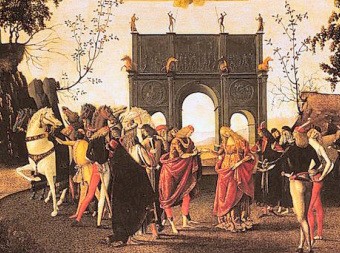 Gli studenti e i professori interessati sono invitatiLa docenteAnna Bognolo